§9-1519.  Numbering, maintaining and indexing records; communicating information provided in records(1).   For each record filed in a filing office, the filing office shall:(a).  Assign a unique number to the filed record;  [PL 1999, c. 699, Pt. A, §2 (NEW); PL 1999, c. 699, Pt. A, §4 (AFF).](b).  Create a record that bears the number assigned to the filed record and the date and time of filing;  [PL 1999, c. 699, Pt. A, §2 (NEW); PL 1999, c. 699, Pt. A, §4 (AFF).](c).  Maintain the filed record for public inspection; and  [PL 1999, c. 699, Pt. A, §2 (NEW); PL 1999, c. 699, Pt. A, §4 (AFF).](d).  Index the filed record in accordance with subsections (3), (4) and (5).  [PL 1999, c. 699, Pt. A, §2 (NEW); PL 1999, c. 699, Pt. A, §4 (AFF).][PL 1999, c. 699, Pt. A, §2 (NEW); PL 1999, c. 699, Pt. A, §4 (AFF).](2).   A file number assigned after January 1, 2002 must include a digit that:(a).  Is mathematically derived from or related to the other digits of the file number; and  [PL 1999, c. 699, Pt. A, §2 (NEW); PL 1999, c. 699, Pt. A, §4 (AFF).](b).  Aids the filing office in determining whether a number communicated as the file number includes a single-digit or transpositional error.  [PL 1999, c. 699, Pt. A, §2 (NEW); PL 1999, c. 699, Pt. A, §4 (AFF).][PL 1999, c. 699, Pt. A, §2 (NEW); PL 1999, c. 699, Pt. A, §4 (AFF).](3).   Except as otherwise provided in subsections (4) and (5), the filing office shall:(a).  Index an initial financing statement according to the name of the debtor and index all filed records relating to the initial financing statement in a manner that associates with one another an initial financing statement and all filed records relating to the initial financing statement; and  [PL 1999, c. 699, Pt. A, §2 (NEW); PL 1999, c. 699, Pt. A, §4 (AFF).](b).  Index a record that provides a name of a debtor that was not previously provided in the financing statement to which the record relates also according to the name that was not previously provided.  [PL 1999, c. 699, Pt. A, §2 (NEW); PL 1999, c. 699, Pt. A, §4 (AFF).][PL 1999, c. 699, Pt. A, §2 (NEW); PL 1999, c. 699, Pt. A, §4 (AFF).](4).   If a financing statement is recorded as a fixture filing or covers as-extracted collateral or timber to be cut, it must be recorded and the filing office shall index it:(a).  Under the names of the debtor and of each owner of record shown on the financing statement as if they were the mortgagors under a mortgage of the real property described; and  [PL 1999, c. 699, Pt. A, §2 (NEW); PL 1999, c. 699, Pt. A, §4 (AFF).](b).  To the extent that the law of this State provides for indexing of records of mortgages under the name of the mortgagee, under the name of the secured party as if the secured party were the mortgagee thereunder, or, if indexing is by description, as if the financing statement were a record of a mortgage of the real property described.  [PL 1999, c. 699, Pt. A, §2 (NEW); PL 1999, c. 699, Pt. A, §4 (AFF).][PL 1999, c. 699, Pt. A, §2 (NEW); PL 1999, c. 699, Pt. A, §4 (AFF).](5).   If a financing statement is recorded as a fixture filing or covers as-extracted collateral or timber to be cut, the filing office shall index an assignment recorded under section 9‑1514, subsection (1) or an amendment recorded under section 9‑1514, subsection (2):(a).  Under the name of the assignor as grantor; and  [PL 1999, c. 699, Pt. A, §2 (NEW); PL 1999, c. 699, Pt. A, §4 (AFF).](b).  To the extent that the law of this State provides for indexing a record of the assignment of a mortgage under the name of the assignee, under the name of the assignee.  [PL 1999, c. 699, Pt. A, §2 (NEW); PL 1999, c. 699, Pt. A, §4 (AFF).][PL 1999, c. 699, Pt. A, §2 (NEW); PL 1999, c. 699, Pt. A, §4 (AFF).](6).   The filing office shall maintain a capability:(a).  To retrieve a record by the name of the debtor and:(i)  If the filing office is the county registry of deeds, by the book and page at which the initial financing statement to which the record relates was recorded; or(ii)  If the filing office is the office of the Secretary of State, by the file number assigned to the initial financing statement to which the record relates; and  [PL 2001, c. 286, §8 (AMD).](b).  To associate and retrieve with one another an initial financing statement and each filed record relating to the initial financing statement.  [PL 1999, c. 699, Pt. A, §2 (NEW); PL 1999, c. 699, Pt. A, §4 (AFF).][PL 2001, c. 286, §8 (AMD).](7).   The filing office may not remove a debtor's name from the index until one year after the effectiveness of a financing statement naming the debtor lapses under section 9‑1515 with respect to all secured parties of record.[PL 1999, c. 699, Pt. A, §2 (NEW); PL 1999, c. 699, Pt. A, §4 (AFF).](8).   The filing office shall perform the acts required by subsections (1) to (5) at the time and in the manner prescribed by filing-office rule, but not later than 2 business days after the filing office receives the record in question.[PL 1999, c. 699, Pt. A, §2 (NEW); PL 1999, c. 699, Pt. A, §4 (AFF).](9).   Subsections (2) and (8) do not apply to a county registry of deeds.[PL 1999, c. 699, Pt. A, §2 (NEW); PL 1999, c. 699, Pt. A, §4 (AFF).]SECTION HISTORYPL 1999, c. 699, §A2 (NEW). PL 1999, c. 699, §A4 (AFF). PL 2001, c. 286, §8 (AMD). The State of Maine claims a copyright in its codified statutes. If you intend to republish this material, we require that you include the following disclaimer in your publication:All copyrights and other rights to statutory text are reserved by the State of Maine. The text included in this publication reflects changes made through the First Regular and First Special Session of the 131st Maine Legislature and is current through November 1. 2023
                    . The text is subject to change without notice. It is a version that has not been officially certified by the Secretary of State. Refer to the Maine Revised Statutes Annotated and supplements for certified text.
                The Office of the Revisor of Statutes also requests that you send us one copy of any statutory publication you may produce. Our goal is not to restrict publishing activity, but to keep track of who is publishing what, to identify any needless duplication and to preserve the State's copyright rights.PLEASE NOTE: The Revisor's Office cannot perform research for or provide legal advice or interpretation of Maine law to the public. If you need legal assistance, please contact a qualified attorney.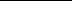 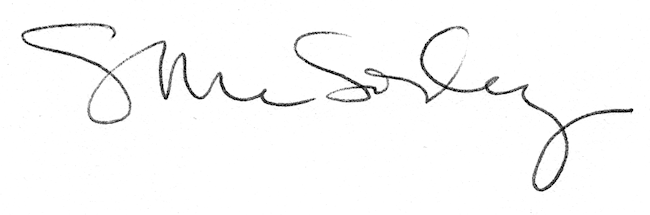 